АДМИНИСТРАЦИЯ СУСУМАНСКОГО ГОРОДСКОГО ОКРУГАПОСТАНОВЛЕНИЕ от  20.04.2018г.                         №  189   г. СусуманОб утверждении Плана мероприятий, посвященных празднованию 73-й годовщины со Дня Победы в Великой Отечественной войне 1941-1945 годов в Сусуманском городском округе Для подготовки и проведения в 2018 году торжественных мероприятий, посвященных празднованию 73-й годовщины со  Дня Победы в Великой Отечественной войне 1941-1945 годов, в целях организации чествования ветеранов, патриотического воспитания жителей   округа  администрация  Сусуманского городского округа ПОСТАНОВЛЯЕТ:1. Утвердить План мероприятий, посвященных   празднованию  73-й годовщины со Дня Победы в Великой Отечественной войне 1941-1945 годов  в Сусуманском городском округе,   согласно приложению.2. Управлению по делам молодежи, культуре и спорту (А.П. Клюева), комитету по образованию (Л.И. Пронько), администрации Сусуманского городского округа организовать и провести  праздничные мероприятия в соответствии с планом.3. В целях обеспечения безопасности  в местах проведения массовых мероприятий  направить  План мероприятий в ОтдМВД России по Сусуманскому району.4. Разместить настоящее постановление на официальном сайте администрации Сусуманского городского округа.5. Контроль за исполнением постановления возложить на заместителя главы администрации Сусуманского городского округа по социальным вопросам Л.Ф. Партолину.И.о.главы Сусуманского городского округа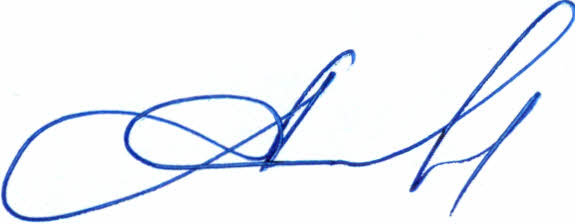                                                            М.О.Ясакова